Merkblatt zur Erstellung der Hausarbeit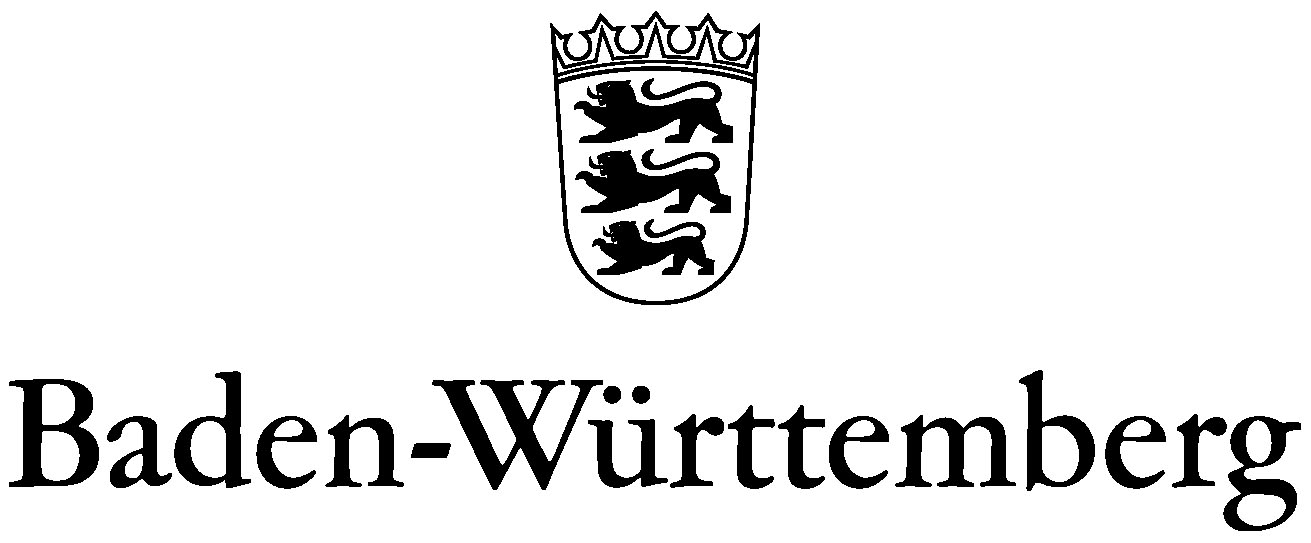 STAATLICHES SCHULAMT FREIBURGSTAATLICHES SCHULAMT FREIBURGSTAATLICHES SCHULAMT FREIBURGFormale Aspekte  Formale Aspekte  Umfang  10 – 15 SeitenDin – A- 4einseitig beschriebenLayoutSchriftgröße 12Zeilenabstand: 1,5 Rand links 2 cmRand rechts 5 cmAufbauDeckblattInhaltsverzeichnisEinleitung: Bezug des gewählten Themas zum Fach Wirtschaft- Berufs- und Studienorientierung sowie einem weiteren Fach ( mehrperspektivischer Ansatz )Hauptteil: Ausarbeitung des ThemasSchlussteil: Zusammenfassung / ResumeeAnhang: Bilder, FotosLiteraturverzeichnis/ QuellenangabenErklärung / Versicherung ( vgl Folgeblatt )SpracheKorrekte Verwendung der deutschen SpracheInhaltlicher AspektInhaltlicher AspektAufbau und GliederungSachlogischer AufbauSchlüssige GliederungInhaltliche Richtigkeit Sachliche und fachliche RichtigkeitAbgabeAbgabeAm Tag der schriftlichen DeutschprüfungAbgabe in einem Ordner oder geheftetAbgabe in zweifacher Ausfertigung